https://www.tandfonline.com/doi/full/10.1080/01694243.2018.1462947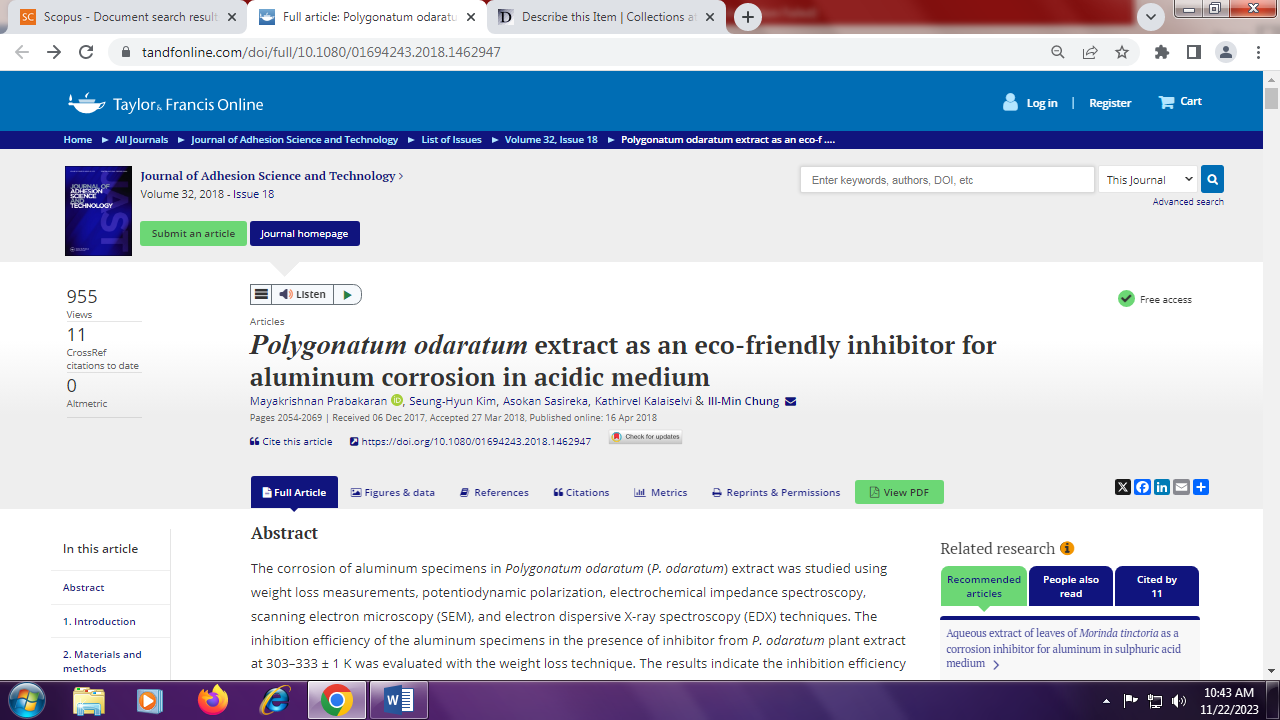 